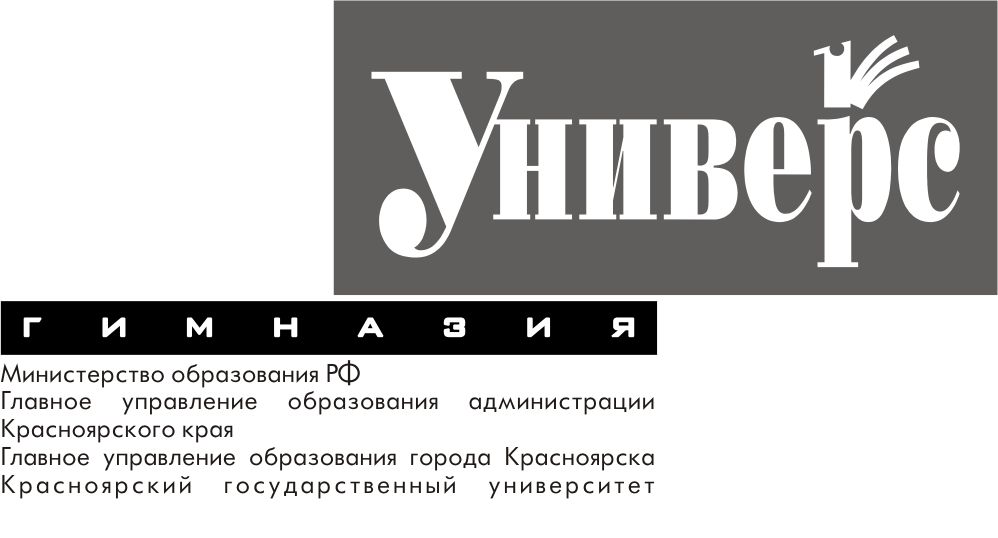 Информационное письмо	Красноярская университетская гимназия № 1 – Универс,  Институт психологии практик развития 23 апреля 2014 г. проводят презентационный семинар «Методика формирования индивидуального учебного действия младших школьников».  Семинар проходит в рамках XXI ежегодной Всероссийской научно-практической  конференции «Практики развития: индивидуальные, корпоративные, институциональные свободы и ограничения».На семинаре будут представлены уроки с демонстрацией детских достижений, их динамику; мастер-классы с возможностью понимания слушателями методических приемов. Детские достижения напрямую связаны с результатами, заявленными новыми федеральными государственными стандартами.  На семинаре будет возможность задать вопросы, обнаружить свой интерес к данному направлению и согласовать этапы работы команд (вашей и нашей) по освоению педагогами  вашей школы этой технологии.Для участия в работе семинара приглашаем школьные команды, включающие куратора начальной школы и педагогов, желающих осваивать новое. Семинар состоится 23 апреля 2014г. в здании начальной школы МАОУ «КУГ №1 – Универс» по адресу Корнеева, д.50.  Программа 23 апреля.8.45-9.00	регистрация 9.00-10.00	семинар «Почему формирование самооценивания младшего школьника является основной линией развития школьника?» Аванова Т.В., директор начальной ступени гимназии «Универс»)10.15-11.00	урок в первом классе. Ярлыкова Л.Н.11.00-12.00	обсуждение урока12.20-13.05	урок в третьем классе. Трифонова О.П.13.05-14.00	обсуждение урока14.00-14.30	обед14.30-16.00	мастер-класс «Моделирование математических отношений. Оценивание детских действий». Мокроусова А.Г.